/ – Eine blühende, vielfältige Landschaft als geeigneter Lebensraum für Insekten – das ist das Ziel der 2018 gestarteten Kooperation zwischen dem badischen Imkerbund und Edeka Südwest. Gemeinsam wurde in diesem Jahr erstmals der Wettbewerb „Insekten-Liebling“ gestartet, bei dem teilnehmende Gemeinden im Geschäftsgebiet von Edeka Südwest eine umfassende Unterstützung beim Anlegen von Blühwiesen vor Ort gewinnen konnten. Zu den insgesamt fünf Preisträgern gehört auch die Gemeinde Hausen ob Verena, die nun ausgezeichnet wurde und das Saatgut für die Aussaat einer insektenfreundlichen Blühfläche auf dem Schulgelände erhält.Mit ihrem Projekt zur Anlage einer insektenfreundlichen Blühwiese zur ökologischen Aufwertung des Schulgeländes hatte sich die Gemeinde im Frühling bei dem Wettbewerb „Insekten-Liebling“ von Edeka Südwest und dem badischen Imkerbund beworben. Das Projekt umfasst eine Fläche von insgesamt 500 Quadratmetern. Dort möchte die Gemeinde unter der Mitwirkung von Schülerinnen und Schüler, Eltern, des Obst- und Gartenbauverein und des Bauhofs im Rahmen von Projekttagen eine insektenfreundliche Blühfläche hinter der Schule anlegen. Im Vorfeld wird den Kindern umfassendes Wissen über Insektenschutz vermittelt. Die anschließende Pflege und Beobachtung der Wiese ist ein Langzeitprojekt und soll regelmäßig im Unterricht thematisiert werden. Die Patenschaft für das Projekt übernimmt Edeka Milkau.Experten-Jury kürt insgesamt fünf GewinnerDie Jury bestehend aus Michaela Meyer, Nachhaltigkeitsbeauftragte der Edeka Süd-west, Manfred Kraft, Vertreter des Landesverbands Badischer Imker, Martin Klatt, Vertreter des NABU Baden-Württemberg sowie Dr. Peter Rosenkranz von der Landesanstalt für Bienenkunde an der Universität Hohenheim, hatte das Projekt der Gemeinde Hausen ob Verena sowie vier weitere Projekte ausgewählt. Zu den Gewinnern gehören auch die Gemeinden Auggen, Brigachtal, Hattgenstein und Elchesheim-Illingen. Ihnen wird nun das passende Saatgut, um geeignete Blühflächen anzulegen, zur Verfügung gestellt. Außerdem werden sie von Manfred Kraft als Experte fachlich beraten und bei der Aussaat unterstützt.Neue Blühflächen durch enge ZusammenarbeitBereits seit 2018 sponsert Edeka Südwest die Seminarreihe „Bienenweide“ des Landesverbands der badischen Imker e.V.  In den Vorträgen erhalten interessierte Bürgerinnen und Bürger wertvolle Tipps zum Anlegen ihrer eigenen Blühflächen. Durch den in diesem Jahr ins Leben gerufenen Wettbewerb „Insekten-Liebling“ sollen die Teilnehmenden beim Anlegen dieser Flächen vor Ort noch weiter unterstützt werden. Mithilfe der finanziellen Förderung und der fachlichen Begleitung durch Manfred Kraft sollen viele neue Blühwiesen als geeignete Lebensräume für Insekten im Südwesten entstehen. „Damit möchten wir die Vielfalt der Kulturlandschaft in unserem Geschäftsgebiet kontinuierlich fördern und verbessern“, erklärte Michaela Meyer im Rahmen der Preisübergabe und ergänzte: „Nur wenn das Umfeld für unsere Agrarprodukte ökologisch intakt ist, können auch die daraus produzierten Lebensmittel qualitativ hochwertig sein.“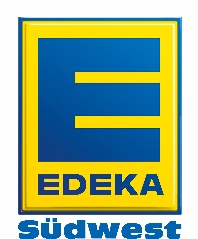 